ФЕДЕРАЛЬНОЕ  АГЕНТСТВО  ЖЕЛЕЗНОДОРОЖНОГО  ТРАНСПОРТАФедеральное государственное бюджетное образовательное учреждениевысшего образования«Петербургский государственный университет путей сообщенияИмператора Александра I»(ФГБОУ  ВО  ПГУПС)Кафедра «Инженерная химия и естествознание»РАБОЧАЯ  ПРОГРАММАдисциплины«ХИМИЯ» (Б1.Б.9)для направления08.03.01 «Строительство»по профилю«Водоснабжение и водоотведение»Форма обучения – очная, заочнаяСанкт-Петербург2018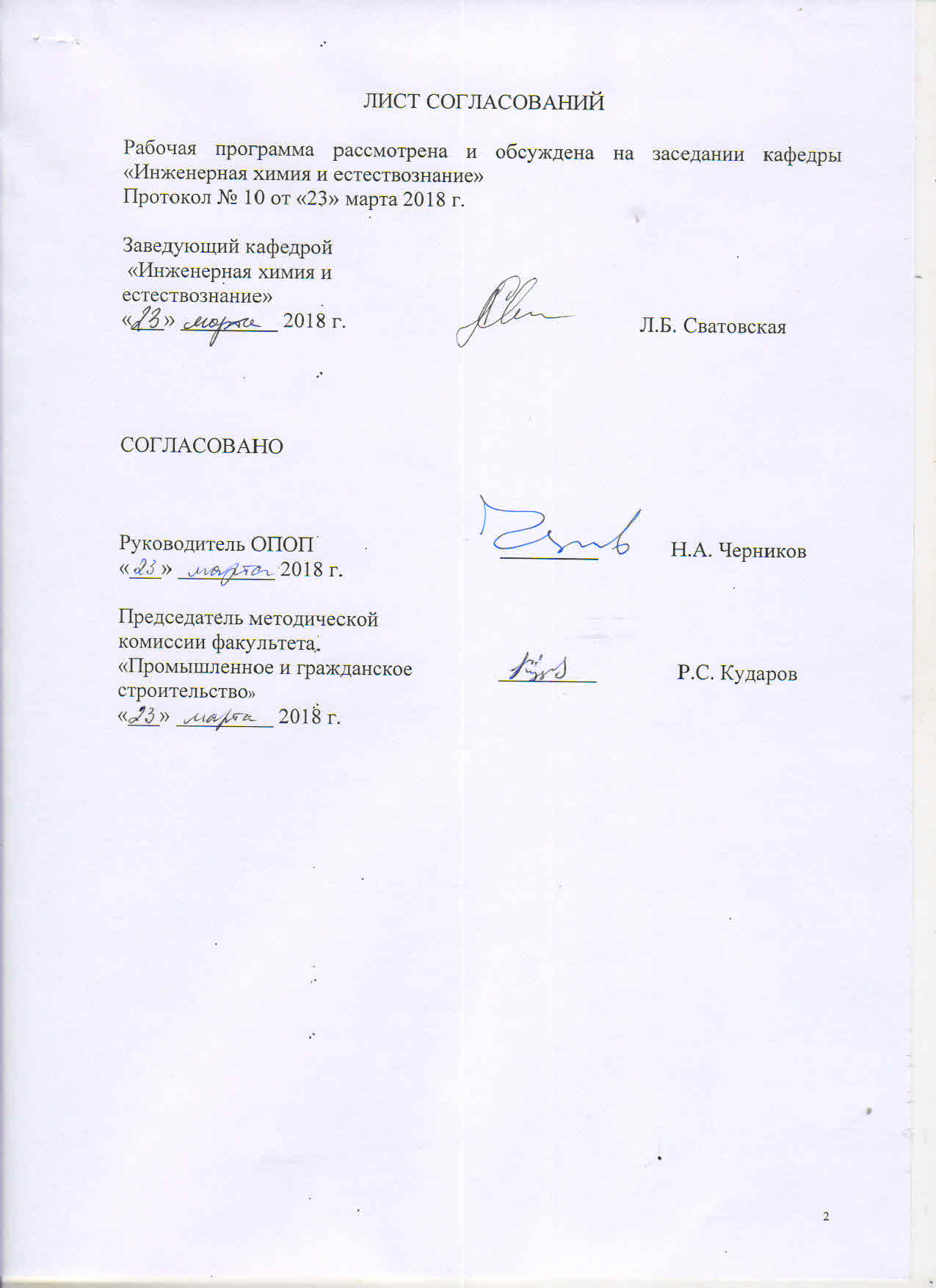 1. Цели и задачи дисциплиныРабочая программа составлена в соответствии с ФГОС ВО, утвержденным «12» марта 2015 г., приказ № 201 по направлению 08.03.01 «Строительство», по дисциплине «Химия».Целью изучения дисциплины является формирование у обучающихся целостного естественнонаучного мировоззрения и готовности к использованию полученных знаний и умений в профессиональной деятельности.Для достижения поставленной цели решаются следующие задачи:овладение основными химическими знаниями, необходимыми для выполнения теоретического и практического исследования, которые в дальнейшем помогут решать профессиональные задачи;овладение навыками проведения химического эксперимента с использованием приборов, предназначенных для получения и регистрации информации об окружающей среде, технических и биологических системах, что является областью профессиональной деятельности бакалавра данного профиля.2. Перечень планируемых результатов обучения по дисциплине, соотнесенных с планируемыми результатами освоения основной профессиональной образовательной программыПланируемыми результатами обучения по дисциплине являются: приобретение знаний, умений, навыков.В результате освоения дисциплины обучающийся должен:ЗНАТЬ:- основные химические системы;- основные закономерности протекания химических реакций;- основы химической термодинамики.УМЕТЬ:- использовать современные методы исследований для решения профессиональных задач; - проводить химический эксперимент;- применять полученные знания по химии при изучении других дисциплин;- составлять и анализировать химические уравнения, соблюдать меры безопасности при работе с химическими реактивами;- выделять конкретное физическое содержание в прикладных задачах профессиональной деятельности.ВЛАДЕТЬ:- первичными навыками и основными методами решения задач, современной научной аппаратурой, навыками ведения химического эксперимента, приёмами осмысления информации для решения научно-исследовательских и производственных задач в сфере профессиональной деятельности.Приобретенные знания, умения, навыки, характеризующие формирование компетенций, осваиваемые в данной дисциплине, позволяют решать профессиональные задачи, приведенные в соответствующем перечне по видам профессиональной деятельности в п. 2.4 общей характеристики основной профессиональной образовательной программы (ОПОП). Изучение дисциплины направлено на формирование следующих общепрофессиональных компетенций (ОПК):способность использовать основные законы естественнонаучных дисциплин в профессиональной деятельности, применяя методы математического анализа и математического (компьютерного) моделирования, теоретического и экспериментального исследования (ОПК-1);Изучение дисциплины направлено на формирование следующих профессиональных компетенций (ПК), соответствующих виду профессиональной деятельности, на который ориентирована программа бакалавриата:экспериментально-исследовательская деятельность:владение методами и средствами физического и математического (компьютерного) моделирования, в том числе с использованием универсальных и специализированных программно-вычислительных комплексов, систем автоматизированных проектирования, стандартных пакетов автоматизации исследований, владение методами испытаний строительных конструкций и изделий, методами постановки и проведения экспериментов по заданным методикам (ПК-14);способностью составлять отчеты по выполненным работам, участвовать во внедрении результатов исследований и практических разработок (ПК-15).Область профессиональной деятельности обучающихся, освоивших данную дисциплину, приведена в п. 2.1 общей характеристики ОПОП.Объекты профессиональной деятельности обучающихся, освоивших данную дисциплину, приведены в п. 2.2 общей характеристики ОПОП.3. Место дисциплины в структуре основной профессиональной образовательной программыДисциплина «Химия» (Б1.Б.9) относится к базовой части и является обязательной для обучающегося.4. Объем дисциплины и виды учебной работыДля очной формы обученияДля заочной формы обучения5. Содержание и структура дисциплины5.1 Содержание дисциплины5.2 Разделы дисциплины и виды занятийДля очной формы обученияДля заочной формы обучения6. Перечень учебно-методического обеспечения для самостоятельной работы обучающихся по дисциплине7. Фонд оценочных средств для проведения текущего контроля успеваемости и промежуточной аттестации обучающихся по дисциплинеФонд оценочных средств по дисциплине является неотъемлемой частью рабочей программы и представлен отдельным документом, рассмотренным на заседании кафедры и утвержденным заведующим кафедрой.8. Перечень основной и дополнительной учебной литературы, нормативно-правовой документации и других изданий, необходимых для освоения дисциплины8.1. Перечень основной учебной литературы, необходимой для освоения дисциплиныЛекции по инженерной химии и естествознанию. Часть II / Сватовская Л.Б. [и др.]; под ред. Л.Б. Сватовской. – СПб.: ПГУПС, 2012. – 52 с.Сватовская Л.Б. и др. Химические, экологические и некоторые технические аспекты р-элементов учебное пособие / - СПб.: ПГУПС, 2014 – 89.с.Сватовская Л.Б. и др. Химические, экологические и технические аспекты s- и d-элементов учебное пособие / - СПб.: ПГУПС, 2014 – 61.с.8.2. Перечень дополнительной учебной литературы, необходимой для освоения дисциплины1.	Естественно-научные основы геоэкохимической картины мира / учебное пособие / Шершнева М.В., Макарова Е.И. – СПб.: ПГУПС, 2014. – 29 с.2.	Сватовская Л.Б.. Лукина Л.Г., Степанова И.Н. Индивидуальные задания по инженерной химии: для самостоят. работы студентов Ч.2 СПб.: ПГУПС, 2011 - 38 с.8.3. Перечень нормативно-правовой документации, необходимой для освоения дисциплиныПри освоении дисциплины нормативно-правовая документация не используется.8.4. Другие издания, необходимые для освоения дисциплины1.	Соловьева В.Я. и др. Особенности физико-химической природы и свойств дисперсий наноразмера: методич. указания – СПб.: ПГУПС, 2014 – 29 с.2. Инженерно-химические и естественно-научные основы охраны окружающей среды: учеб. пособие / Сватовская Л.Б. [и др.]; – СПб.: ПГУПС, 2009. – 23 с.9. Перечень ресурсов информационно-телекоммуникационной сети «Интернет», необходимых для освоения дисциплиныЛичный кабинет обучающегося и электронная информационно-образовательная среда. [Электронный ресурс]. – Режим доступа: http://sdo.pgups.ru/  (для доступа к полнотекстовым документам требуется авторизация).Электронно-библиотечная система ЛАНЬ [Электронный ресурс]. Режим доступа:  https://e.lanbook.com/books — Загл. с экрана.Электронная библиотека онлайн «Единое окно к образовательным ресурсам» [Электронный ресурс]. Режим доступа: http://window.edu.ru, свободный. — Загл. с экранаЭлектронно-библиотечная система ibooks.ru [Электронный ресурс]. Режим доступа: http:// ibooks.ru/ — Загл. с экрана.10. Методические указания для обучающихся по освоению дисциплиныПорядок изучения дисциплины следующий:Освоение разделов дисциплины производится в порядке, приведенном в разделе 5 «Содержание и структура дисциплины». Обучающийся должен освоить все разделы дисциплины с помощью учебно-методического обеспечения, приведенного в разделах 6, 8 и 9 рабочей программы. Обучающийся должен представить материалы, необходимые для оценки знаний, умений, навыков, предусмотренные текущим контролем, характеризующие формирование компетенций при изучении дисциплины (см. фонд оценочных средств по дисциплине).По итогам текущего контроля по дисциплине, обучающийся должен пройти промежуточную аттестацию (см. фонд оценочных средств по дисциплине).11. Перечень информационных технологий, используемых при осуществлении образовательного процесса по дисциплине, включая перечень программного обеспечения и информационных справочных системПри осуществлении образовательного процесса по дисциплине используются следующие информационные технологии:– технические средства (компьютерная техника, проектор);– методы обучения с использованием информационных технологий (демонстрация мультимедийных материалов);– электронная информационно-образовательная среда Петербургского государственного университета путей сообщения Императора Александра I [Электронный ресурс]. – Режим доступа: http://sdo.pgups.ru.Дисциплина обеспечена необходимым комплектом лицензионного программного обеспечения, установленного на технических средствах, размещенных в специальных помещениях и помещениях для самостоятельной работы в соответствии с расписанием занятий.12. Описание материально-технической базы, необходимой для осуществления образовательного процесса по дисциплинеМатериально-техническая база обеспечивает проведение всех видов учебных занятий, предусмотренных учебным планом по данному направлению и соответствует действующим санитарным и противопожарным нормам и правилам.Она содержит специальные помещения - учебные аудитории для проведения занятий лекционного типа, практических занятий и занятий  семинарского типа, групповых и индивидуальных консультаций, текущего контроля и промежуточной аттестации, а также помещения для самостоятельной работы и помещения для хранения и профилактического 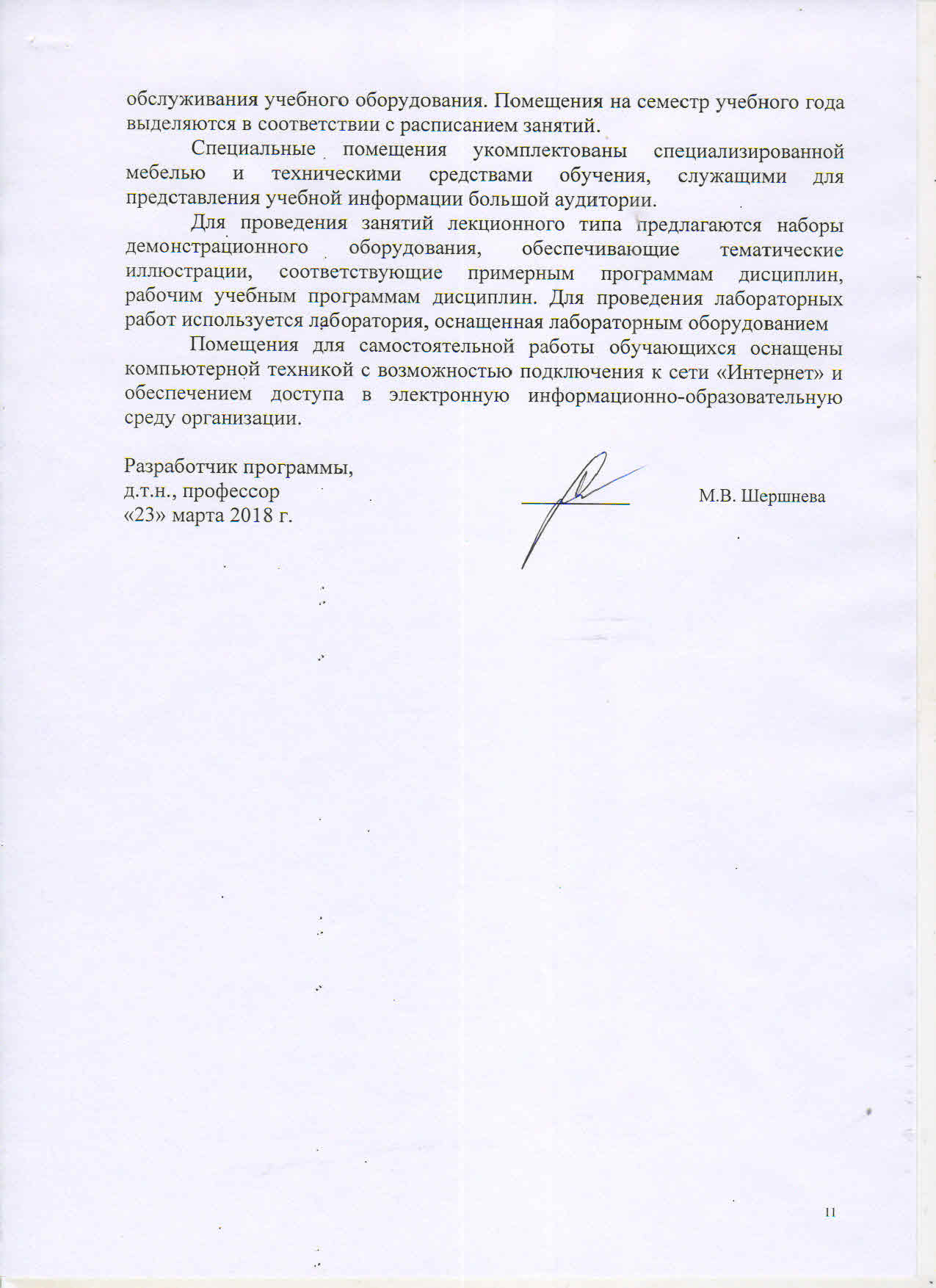 Вид учебной работы Всего часовСеместр1Контактная работа (по видам учебных занятий)В том числе:- лекции (Л)- практические занятия (ПЗ)- лабораторные работы (ЛР)321616321616Самостоятельная работа (СРС) (всего)4040Контроль3636Форма контроля знанийЭЭОбщая трудоемкость: час/з.е.72/272/2Вид учебной работыВсего часовКурсВид учебной работыВсего часов1Контактная работа (по видам учебных занятий)В том числе:лекции (Л)практические занятия (ПЗ)лабораторные работы (ЛР)84-484-4Самостоятельная работа (СРС) (всего)9191Контроль99Форма контроля знанийЭ, КЛРЭ, КЛРОбщая трудоемкость: час / з.е.108/3108/3№ п/пНаименование раздела дисциплиныСодержание раздела1Основные понятия и законы химииЗакон действующих масс. Закон эквивалентов. Моль. Молярная масса2Химическая термодинамика Первое и второе начала термодинамики, виды систем, закон Гесса, термодинамические расчеты реакций3Химическая кинетикаСкорость химической реакции, зависимость скорости химической реакции. Закон действующих масс, энергия активации, химическое равновесие, принцип Ле-Шателье4Строение атома Квантовые числа, их физических и химический смысл, электронный паспорт элемента 5Химическая связьВиды химической связи, типы гибридизации6Электрохимические системыЭлектродный потенциал, равнение Нернста7Гальванические элементыХарактеристика гальванического элемента, электролиз, анодные и катодные процессы, коррозия металлов8Дисперсные системыОбщая характеристика дисперсных систем, методы получения дисперсных систем, методы очистки коллоидных растворов, строение коллоидных частиц (мицелл)9Аналитическая химияСовременная идентификация веществ, качественный и количественный методы анализа. Классификация физико-химических методов анализа. Качественные реакции на примере ионов тяжелых металлов№ п/пНаименование раздела дисциплиныЛПЗЛРСРС1Основные понятия и законы химии2242Химическая термодинамика2-243Химическая кинетика2-244Строение атома2-245Химическая связь2-246Электрохимические системы2-247Гальванические элементы2-248Дисперсные системы1-149Аналитическая химия1-18ИтогоИтого16-1640№ п/пНаименование раздела дисциплиныЛПЗЛРСРС1Основные понятия и законы химии0,250,25102Химическая термодинамика0,25-0,25103Химическая кинетика0,5-0,5104Строение атома0,5-0,5105Химическая связь0,5-0,5106Электрохимические системы0,5-0,5107Гальванические элементы0,5-0,5118Дисперсные системы0,5-0,5109Аналитическая химия0,5-0,510ИтогоИтого4-491№п/пНаименование раздела дисциплиныПеречень учебно-методического обеспечения1Основные понятия и законы химииЛекции по инженерной химии и естествознанию. Часть II / Сватовская Л.Б. [и др.]; под ред. Л.Б. Сватовской. – СПб.: ПГУПС, 2012. – 52 с.2Химическая термодинамикаЛекции по инженерной химии и естествознанию. Часть II / Сватовская Л.Б. [и др.]; под ред. Л.Б. Сватовской. – СПб.: ПГУПС, 2012. – 52 с.3Химическая кинетикаЛекции по инженерной химии и естествознанию. Часть II / Сватовская Л.Б. [и др.]; под ред. Л.Б. Сватовской. – СПб.: ПГУПС, 2012. – 52 с.4Строение атомаЛекции по инженерной химии и естествознанию. Часть II / Сватовская Л.Б. [и др.]; под ред. Л.Б. Сватовской. – СПб.: ПГУПС, 2012. – 52 с..5Химическая связьСватовская Л.Б. и др. Химические, экологические и некоторые технические аспекты р-элементов учебное пособие / - СПб.: ПГУПС, 2014 – 89.с.6Электрохимические системыСватовская Л.Б. и др. Химические, экологические и некоторые технические аспекты р-элементов учебное пособие / - СПб.: ПГУПС, 2014 – 89.с.7Гальванические элементыСватовская Л.Б. и др. Химические, экологические и некоторые технические аспекты р-элементов учебное пособие / - СПб.: ПГУПС, 2014 – 89.с.8Дисперсные системыСватовская Л.Б. и др. Химические, экологические и технические аспекты s- и d-элементов учебное пособие / - СПб.: ПГУПС, 2014 – 61.с.9Аналитическая химияСватовская Л.Б. и др. Химические, экологические и технические аспекты s- и d-элементов учебное пособие / - СПб.: ПГУПС, 2014 – 61.с.